Oct. 1, 2020Journal Entry #14ART THINK:  Look at the “symbols” below and guess what they symbolize. ANNOUNCEMENTS/REMINDERS:Abstract Memory art due TODAY!OBJECTIVES:Intro Symbolism in ArtIn your sketchbook, come up with ideas for an artwork that uses at least 3 commonly used symbols.  Pick your favorite idea to work into a finished art work.  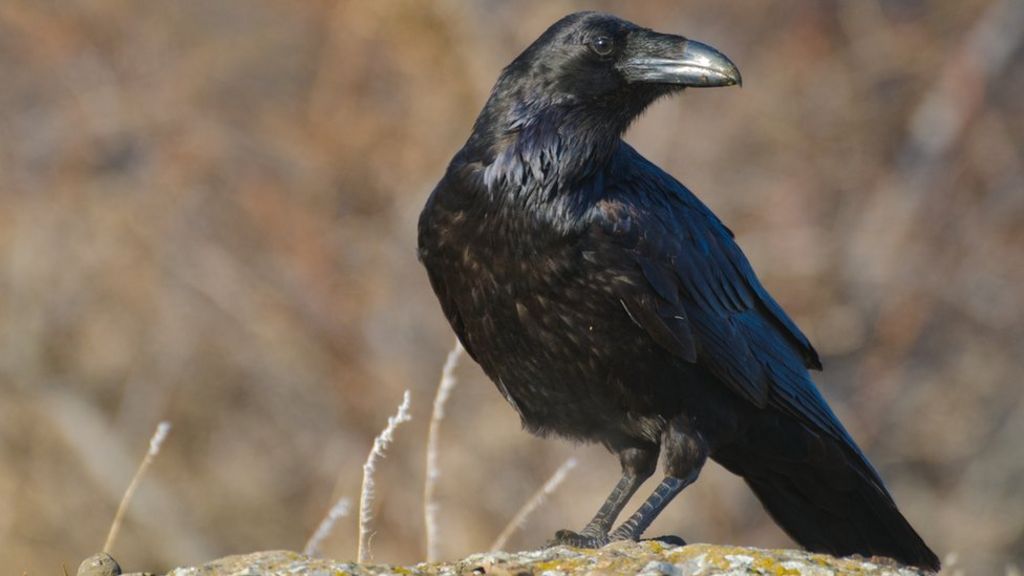 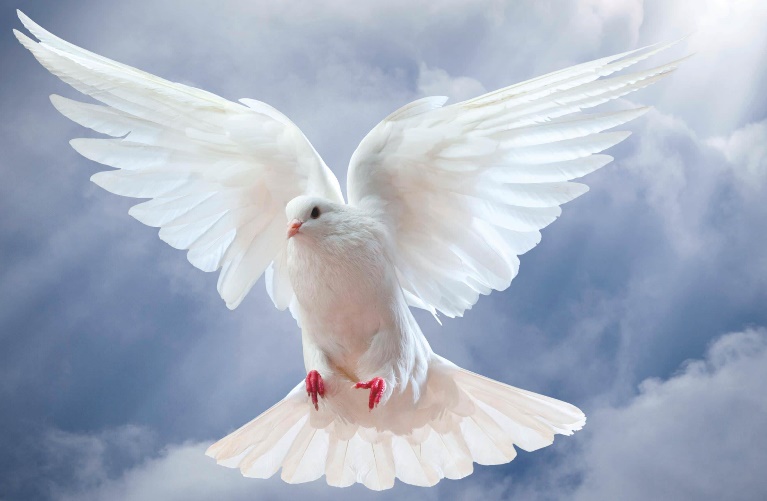 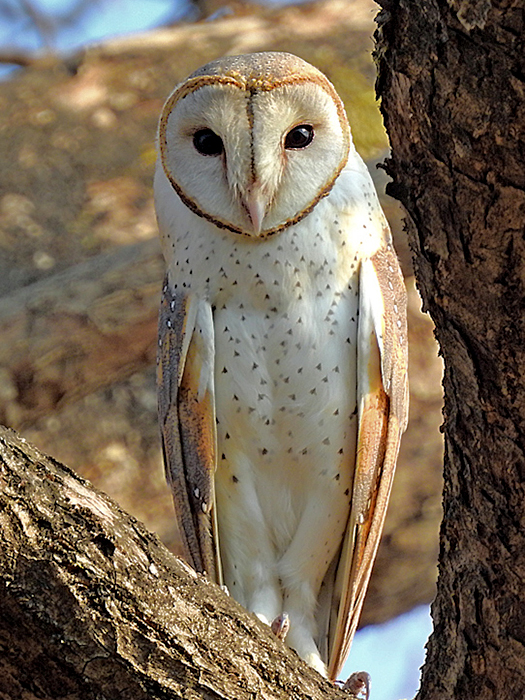 